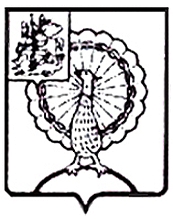 Информация об итогах проведенного контрольного мероприятия«Внешняя проверка бюджетной отчетности главных администраторов бюджетных средств городского округа Серпухов Московской области за 2022 год: Комитета по образованию Администрации городского округа Серпухов» в форме камеральной проверки на объекте: Комитет по образованию Администрации городского округа Серпухов          1. Основание для проведения контрольного мероприятия: пункт 2.3.3 раздела 2 Плана работы Контрольно-счетной палаты городского округа Серпухов Московской области на 2023 год, утвержденного Приказом Контрольно-счетной палаты городского округа Серпухов Московской области от 20.12.2022 № 99 (с изменениями).  2. Предмет контрольного мероприятия: годовая бюджетная отчетность главного администратора бюджетных средств городского округа Серпухов Комитета по образованию Администрации городского округа Серпухов.3. Объекты контрольного мероприятия: Комитет по образованию Администрации городского округа Серпухов.4. Проверяемый период деятельности: 2022 год.5. Срок проведения контрольного мероприятия: с «03» апреля 2023 года по «31» мая 2023 года.6. По результатам контрольного мероприятия установлено следующее.По вопросу 1. Проверка соблюдения единого порядка составления и предоставления бюджетной (бухгалтерской) отчетности, предусмотренного Инструкцией о порядке составления и представления годовой, квартальной и месячной отчетности об исполнении бюджетов бюджетной системы Российской Федерации, утвержденной приказом Министерства финансов Российской Федерации от 28.12.2010 №191н (далее – Инструкция №191н) и Инструкцией о порядке составления, представления годовой, квартальной бухгалтерской отчетности государственных (муниципальных) бюджетных и автономных учреждений, утвержденной приказом Министерства финансов Российской Федерации от 25.03.2011г. №33н (далее – Инструкция №33н).Годовая бюджетная отчетность Комитета по образования за 2022 год представлена в Контрольно-счетную палату городского округа Серпухов в установленный срок в электронном виде с сопроводительным письмом.Отчетность составлена нарастающим итогом с начала года в рублях с Отчетность составлена нарастающим итогом с начала года в рублях с точностью до второго десятичного знака после запятой, что соответствует требованиям, предъявленным утвержденной приказом Министерства финансов Российской Федерации от 28.12.2010 №191н «Об утверждении Инструкции о порядке составления и представления годовой, квартальной и месячной отчетности об исполнении бюджетов бюджетной системы Российской Федерации». Нарушений и недостатков в части составления и полноты предоставления бюджетной отчетности не установлено.По вопросу 2. Анализ показателей бюджетной отчетности, дебиторской и кредиторской задолженности.1. Утвержденные бюджетные назначения по доходам составили 256 900,00 рублей, по состоянию на 01.01.2023г. исполнение по доходам бюджета составило 292 671,1 рублей или на 113,93% к утвержденным плановым назначениям.Большая часть доходов бюджета поступила по следующим группам доходов:1.1. Доходы, поступающие в порядке возмещения расходов, понесенных в связи с эксплуатацией имущества городских округов, исполнено 170 436,28 рублей (или 126,53%);1.2. Доходы от платежей, полученных в целях возмещения убытков, причиненных уклонением от заключения с муниципальным органом городского округа муниципального контракта, исполнено 116 072,78 рубля (или 100,07%).             2. Утвержденные бюджетные назначения по расходам бюджета составили 3 446 179 979,01 рублей, по состоянию на 01.01.2023г. исполнение по расходам составило 3 297 532 338,76 рублей, или на 95,69 % к утвержденным плановым назначениям:- исполнение через финансовые органы – 3 297 532 338,76 рублей;- неисполненные назначения по ассигнованиям – 148 647 640,25 рублей;- неисполненные назначения по утвержденным лимитам бюджетных обязательств – 148 647 640,25 рублей.          Исполнение по расходам бюджета в разрезе по группам расходов:По разделу «Образование» по расходам исполнено бюджетных назначений на сумму 3 256 168 596,56 рублей, или 95,82% от общего объема произведенных расходов.Расходы сформировались по следующим подразделам бюджета городского округа Серпухов:1) по подразделу «Дошкольное образование» расходы исполнены на     1 150 334 345,50 руб., или на 99,78% от плановых назначений в рамках реализации муниципальной программы «Образование».2) по подразделу «Общее образование» расходы исполнены на                1 894 240 975,81руб., или на 93,63% от плановых назначений.3) по подразделу «Дополнительное образование детей» расходы исполнены на 129 365 368,93 руб., или на 99,44% от плановых назначений.4) по подразделу «Другие вопросы в области образования» расходы исполнены на 82 227 906,32 руб., или на 89,14% от плановых назначений.По разделу «Социальная политика» утверждённые бюджетные назначения составили 47 874 140,00 руб., исполнено на 41 363 742,20 руб., или 86,4% от плановых назначений и на 1,25% от общего объема произведенных расходов.Расходы сформировались по следующим подразделам бюджета городского округа Серпухов:1) по подразделу «Пенсионное обеспечение» расходы исполнены на сумму 612 385,00 руб., или на 96,57% от утвержденных плановых назначений;2) по подразделу «Социальное обеспечение» исполнение по расходам составило 1 472 000,80 руб., или на 78,05% от утвержденных плановых назначений.3) по подразделу «Охрана семьи и детства» по расходам исполнено на сумму 39 279 356,40 руб., или на 86,61% от утвержденных плановых назначений.	3. При анализе формы 0503169 «Сведения по дебиторской и кредиторской задолженности» установлено.3.1 Дебиторская задолженность.На начало отчетного года дебиторская задолженность составляла 17 792,76 руб., на конец отчетного периода дебиторская задолженность составила 0,00 руб. и уменьшилась по сравнению с показателями на начало года на 17 792,76 руб.Просроченная дебиторская задолженность отсутствует.3.2 Кредиторская задолженность.На начало отчетного периода кредиторская задолженность составляла 162 038,00 руб., на конец отчетного периода кредиторская задолженность уменьшилась на 126 733,97 или на 78,21% и составила 35 304,03 руб. и состоит из остатков на следующих счетах:205 31 «Расчеты по доходам от оказания платных услуг (работ)»         16 116,08 руб. - переплата родительской платы;205 35 «Расчеты по условным арендным платежам» 0,41 руб. - переплата возмещения затрат на оплату коммунальных услуг;209 41 «Расчеты по доходам от штрафных санкций за нарушение условий контрактов (договоров)» – 1 000 руб.;302 23 «Расчеты по коммунальным услугам» 15 605,74 руб. - текущая задолженность за декабрь 2022 г.;302 26  «Расчеты по прочим работам (услугам)» 2 581,80 руб. - текущая задолженность за декабрь 2022 г.Просроченная кредиторская задолженность отсутствует.По вопросу 3. Установление соответствия показателей бюджетной отчетности данным бюджетного учета путем сопоставления показателей, содержащихся в соответствующей форме бюджетной отчетности, с остатками и оборотами по счетам главной книги либо по соответствующим регистрам бюджетного учета.         В соответствии с пунктом 7 Инструкции 191н бюджетная отчетность составляется на основе данных Главной книги и (или) других регистров бюджетного учета, установленных законодательством Российской Федерации для получателей бюджетных средств, администраторов доходов бюджетов, администраторов источников финансирования дефицита бюджетов, финансовых органов, органов Федерального казначейства, органов, осуществляющих кассовое обслуживание, с обязательным проведением сверки оборотов и остатков по регистрам аналитического учета с оборотами и остатками по регистрам синтетического учета.          В соответствии с пунктом 9 Инструкции 33н, бухгалтерская отчетность составляется на основе данных Главной книги и других регистров бухгалтерского учета, установленных законодательством Российской Федерации для учреждений, с обязательным проведением сверки оборотов и остатков по регистрам аналитического учета с оборотами и остатками по регистрам синтетического учета; на основе плановых (прогнозных) и (или) аналитических (управленческих) данных, сформированных в ходе осуществления субъектом учета своей деятельности; на основании показателей последней бухгалтерской отчетности, представленной субъекту консолидированной отчетности.         В ходе проверки бюджетной и бухгалтерской отчетности были установлены следующие нарушения и недостатки.        3.1. Нарушение порядка списания имущества, находящегося в муниципальной собственности) (пункт 3.19.2. Классификатора нарушений)В нарушение пункта 74 Инструкции по применению» единого плана счетов бухгалтерского учета для органов государственной власти (государственных органов), органов местного самоуправления, органов управления государственными внебюджетными фондами, государственных академий наук, государственных (муниципальных) учреждений, утвержденной приказом Министерства финансов Российской Федерации от 01.12.2010 №157н (далее – Инструкция 157н) в период оформления государственной регистрации права в постоянное (бессрочное) пользование земельными участками от реорганизуемого учреждения к правопреемнику, 3 земельных участка, учитываемых на счете 103.11, были списаны с балансового учета в отсутствии первичных учетных документов на забалансовый счет 01.11 «Недвижимое имущество в пользовании» по подведомственным учреждениям Комитета по образованию Администрации городского округа Серпухов, общая кадастровая стоимость которых составила 20 441 649,87 рублей. Как следует из разъяснений, данных письмом Министерства финансов Российской Федерации от 23.01.2017г. №02-07-10/3362 «в бухгалтерскую отчетность правопреемника, в состав которой включены показатели бухгалтерской отчетности присоединяемого учреждения (с начала года, в котором проведена реорганизация путем присоединения), показатели по счету 0 103 11 000 «Земля - недвижимое имущество учреждения» включаются в формируемую правопреемником отчетность на общих основаниях. При этом в период оформления государственной регистрации перехода права в постоянное (бессрочное) пользование земельным участком от реорганизуемого учреждения к правопреемнику, земельные участки, учитываемые на счете 103 11 000 «Земля - недвижимое имущество учреждения», списанию с балансового учета не подлежат.3.2. Принятые к бухгалтерскому учету документы содержат недостоверные данные о свершившихся фактах хозяйственной жизни (пункт 2.2.1 Классификатора нарушений).1)  В нарушение статьи 9 Федерального закона от 06.12.2011          № 402-ФЗ «О бухгалтерском учете» (далее – Федеральный закон № 402-ФЗ),  в бухгалтерской отчетности Муниципального бюджетного общеобразовательного учреждения «Средняя общеобразовательная школа №13» на счете 103.11 на начало года не был отражен земельный участок кадастровой стоимостью 8 414 904,4 руб., который принадлежал на праве постоянного (бессрочного) пользования до процедуры реорганизации МБДОУ – детский сад №18 «Карусель». В соответствии с частью 2 статьи 58 Гражданского кодекса Российской Федерации при присоединении юридического лица к другому юридическому лицу к последнему переходят права и обязанности присоединенного юридического лица.Так как земельный участок был передан МБДОУ – детский сад №18 «Карусель» на праве постоянного (бессрочного) пользования и сведения о котором были внесены в Единый государственный реестр недвижимости, следовательно, в соответствии с частью 1 пункта 71 Инструкции 157н, такой земельный участок должен был отражаться  на соответствующем счете аналитического учета счета 10300 «Непроизведенные активы» и после реорганизации у правопреемника присоединяемого учреждения также возникает право постоянного (бессрочного) пользования земельного участка и, соответственно с момента реорганизации указанный земельный участок также подлежит отражению на соответствующем счете аналитического учета счета 10300 «Непроизведенные активы», и в период оформления государственной регистрации перехода права в постоянное (бессрочное) пользование земельным участком от реорганизуемого учреждения к правопреемнику, земельные участки, учитываемые на счете 103 11 000 «Земля - недвижимое имущество учреждения», списанию с балансового учета не подлежат.Также следует отметить, что в нарушение пункта 141 Инструкции 157н, пунктов 44 и 45 СГС 34н «Непроизведенные активы», пункта 9.8 единой учетной политики в бюджетном учете Комитета по управлению имуществом по состоянию на 01.01.2022 год и на 01.01.2023г.  на счете 10855 не отражено выбытие земельного участка с кадастровым номером 50:58:0040403:166, кадастровая стоимость которого составила 8 414 904,4 рублей, в связи с регистраций права постоянного (бессрочного) пользования такого земельного участка сначала за МБДОУ – детский сад №18 в 2020 году, затем за МБОУ СОШ №13, что подтверждается выпиской из ЕГРН о переходе прав на объект недвижимости государственной регистрацией прекращения права.2) По завершению текущего финансового года показатели (остатки) по соответствующим аналитическим счетам учета бюджетных ассигнований, лимитов бюджетных обязательств, исполненных денежных обязательств и утвержденных сметных (плановых, прогнозных) назначений по доходам (поступлениям), расходам (выплатам) текущего финансового года на следующий год не переносятся.В нарушение пункта 312 Инструкции №157н, пунктов 1,3 статьи 9 Федерального закона №402-ФЗ имеются остатки по следующим счетам:1) по кредиту счета 501.90 «Лимиты бюджетных обязательств иных очередных годов (перенесенные на следующий год)»:- на 01.01.2022 года отражена сумма со знаком «минус» 390 732,49 рубля;- на 31.12.2022 года отражена сумма со знаком «минус» 247 561,46 рубль.2)  по кредиту счета 502.90 «Обязательства иных очередных годов (перенесенные на следующий год)»:- на 01.01.2022 года отражена сумма 114 233 753,61 рубля;- на 31.12.2022 года отражена сумма 94 569 722,49 рублей.3) по кредиту счета 506.90 «Право на принятие обязательств на иные очередные годы (перенесенные на следующий год)»:- на 01.01.2022 года отражена сумма со знаком «минус» 113 843 021,12 рубль;- на 31.12.2022 года отражена сумма со знаком «минус» 94 322 161,03 рубль.3.3. Заключение контракта по результатам определения поставщика (подрядчика, исполнителя) с нарушением объявленных условий определения поставщика (подрядчика, исполнителя) или условий исполнения контракта, предложенных лицом, с которым в соответствии с законодательством Российской Федерации о контрактной системе в сфере закупок заключается контракт, если такое нарушение привело к дополнительному расходованию средств соответствующих бюджетов бюджетной системы Российской Федерации или уменьшению количества поставляемых товаров, объёма выполняемых работ, оказываемых услуг для обеспечения государственных и муниципальных нужд (пункт 4.31.1. Классификатора нарушений).В нарушение части 1 статьи 34 Федерального закона № 44-ФЗ, образовательными учреждениями МДОУ ЦРР №4 «Светлячок», МДОУ ЦРР №34 «Звездочка», МБОУ СОШ № 3, МДОУ ЦРР № 9 «Семицветик», в рамках муниципальных контрактов № 715 от 27.12.2021г., № 685 от 21.12.2021г., № 686 от 21.12.2021г., № 691 от 21.12.2021г. № 689 от 21.12.2021г., № 5 от 25.12.2021г., нарушены условия контракта, так как учреждениями не оформлялось (не заполнялось) Приложение № 12 «Форма договора временного пользования и договора на возмещение коммунальных услуг» в части заключения договора на возмещение коммунальных услуг, которое является существенным условием контрактов и его неотъемлемой частью, а также нарушены условия, установленные пунктами 7.4.8. муниципальных контрактов в части неисполнения юридическим лицом, оказывающим услуги гарантированного питания в помещениях пищеблока образовательных учреждений, компенсации затрат образовательным учреждениям на оплату коммунальных услуг ввиду отсутствия ежемесячных расчетов, которые должны предоставляться Заказчиком (образовательной организацией) в его адрес. Также МБОУ СОШ №10, МБОУ СОШ №13, МОУ «Большегрызловская СОШ», МОУ «Райсеменовская СОШ», МБОУ СОШ №9, МБОУ СОШ №3 в рамках муниципальных контрактов №738 от 29.12.2021г., №746 от 29.12.2021г., №736 от 28.12.2021г., №741 от 28.12.2021г., №810 от 28.12.2021г., №735 от 28.12.2021г. не исполнялись условия, установленные пунктом 7.4.14 муниципальных контрактов в части неисполнения юридическим лицом, оказывающим услуги гарантированного питания в помещениях пищеблока образовательных учреждений, компенсации затрат образовательным учреждениям на оплату коммунальных услуг ввиду отсутствия ежемесячных расчетов, которые должны предоставляться Заказчиком (образовательной организацией) в его адрес.3.4. Непринятие мер ответственности за неисполнение договорных обязательств в отношении муниципального имущества, в том числе непринятие мер по взиманию, убытков, неустойки за нарушение условий договора аренды, за невозврат, несвоевременный возврат государственного (муниципального) имущества (пункт 3.61(р) Классификатора нарушений).В нарушение статьи 309 Гражданского кодекса Российской Федерации (далее ГК РФ) пунктов 7.4.8 муниципальных контрактов № 715 от 27.12.2021г., № 685 от 21.12.2021г., № 686 от 21.12.2021г., № 691 от 21.12.2021г., № 712 от 28.12.2021г., № 361028 от 24.12.2021, № 689 от 21.12.2021г., № 687 от 21.12.2021г., №5 от 25.12.2021г., № 719 от 21.12.2021г пунктов 7.4.14 муниципальных контрактов № 746 от 21.12.2021г., № 736 от 28.12.2021г., № 741 от 28.12.2021г., № 811 от 28.12.2021г., № 738 от 29.12.2021г., № 810 от 28.12.2021г., № 735 от 28.12.2021г., в связи с неисполнением условий вышеуказанных муниципальных контрактов в части компенсации затрат Заказчика на оплату коммунальных услуг, отсутствием оформленных в установленном порядке соответствующих договоров на возмещение коммунальных услуг, Контрольно-счетной палатой городского округа Серпухов Московской области рассчитана сумма компенсации коммунальных услуг поставщиками горячего питания в размере 1 020 768,75 рублей, подлежащая возмещению путем перечисления на расчетный счет подведомственных Комитету по образованию образовательных учреждений.3.5. Неэффективное использование муниципальной собственности (пункт 3.64(р) Классификатора нарушений).В нарушение статьи 34 Бюджетного кодекса Российской Федерации (далее – БК РФ) подведомственными учреждениями Комитета по образованию было допущено неэффективное расходование бюджетных средств, которое выразилось в неэффективном использовании муниципального имущества, а именно помещений пищеблоков в зданиях образовательных организаций, которые в течение года предоставляются сторонним организациям для исполнения услуг по организации гарантированного питания, обеспечивая такие организации коммунальными услугами без взимания за это платы, предусмотренной условиями муниципальных контрактов на предоставление услуг гарантированного питания, что привело к наибольшему объему средств, выделяемых образовательным учреждениям в виде субсидий на выполнение муниципального задания в части расходов на коммунальные услуги. 3.6. Нарушение общих требований к бухгалтерской (финансовой) отчетности экономического субъекта, в том числе к ее составу (пункт 2.9. Классификатора нарушений).В нарушение пункта 69 Инструкции 33н, в период 2022 года была списана просроченная дебиторская и кредиторская задолженность на сумму 139 390,59 рублей и 715 866,77 рублей соответственно, однако сведения о просроченной дебиторской и кредиторской задолженности на начало 2022 года в форме 0503769 отсутствуют, а именно отражены нулевые значения.        По результатам контрольного мероприятия были направлены информационные письма в Совет депутатов городского округа Серпухов и Главе городского округа Серпухов.         В адрес Комитета по образованию Администрации городского округа Серпухов было вынесено представление для рассмотрения и принятия мер по устранению выявленных нарушений.         Отчет о результатах контрольного мероприятия для сведения направлен в Серпуховскую городскую прокуратуру. КОНТРОЛЬНО-СЧЕТНАЯ ПАЛАТАГОРОДСКОГО ОКРУГА СЕРПУХОВМОСКОВСКОЙ ОБЛАСТИКОНТРОЛЬНО-СЧЕТНАЯ ПАЛАТАГОРОДСКОГО ОКРУГА СЕРПУХОВМОСКОВСКОЙ ОБЛАСТИ142203, Московская область, городской округ Серпухов, ул. Советская, д.88  ИНН/КПП: 5043044241/504301001ОГРН: 1115043006044телефон:  8(4967)37-71-85, 37-45-40 e-mail : kspserpuhov@yandex.ru https://ksp-serpuhov.ru